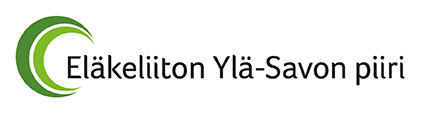 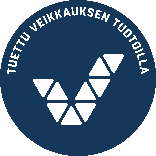 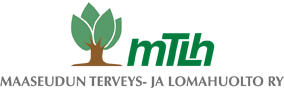 Eläkeliiton Ylä-Savon piiri on saanut MTLH:lta kaksi työt takana-lomaa. Kaikki halukkaat voitte hakea noille ko. lomille. Kummallekin lomalle valitaan hakijoiden joukosta 30 lomalaista. Valinnan suorittaa MTLH. Valituille ilmoitetaan valinnasta.Rokuan lomanvetäjänä toimii EL Ylä-Savon piirin vapaaehtoisvastaava Irene Juntunen ja Kuntorannan lomanvetäjänä toimii piirihallituksen jäsen Sirkka-Liisa Toivainen.Lomahakemukset löytyvät MTLH:n nettisivuilta tai niitä voi kysyä yhdistyksenne puheenjohtajalta tai sihteeriltä.Lomapaikka ja aikaHakuaika	3 kk ennen loman alkamispäivää Henkilömäärä	30Omavastuuosuudet	Loman omavastuuosuus on 20 €/vrk aikuisilta ja 17 vuotta täyttäneiltä. Alle 17-vuotiailta ei peritä omavastuuta.Loman sisältö 	Lomaan sisältyy täysihoito, majoitus kahden hengen huoneessa tai perhelomilla perhekoon mukaisissa huoneissa/huoneistoissa, ryhmäkohtainen ohjelma, yleinen vapaa-ajanohjelma, lomapaikan allasosaston ja kuntosalin käyttö. Perhelomilla 1-3 vuotiaiden lastenhoito (4x2h).Lomavaraukset ja muutokset	Kaikki MTLH:n lomiin liittyvät varaukset ja muutokset lomakohteisiin hoitaa MTLH. Lisätietoja saa kotisivuiltamme osoitteesta www.mtlh.fi sekä Sirpa Otava, sirpa.otava@mtlh.fi tai p. 040 567 0628 tai Pekka Mäkinen yla-savo@elakeliitto.fi tai p. 050 302 3357.LomateemaLomakohdeLoma-aikaTyöt takana -lomaRokua Health & Spa15.03.2020 -20.03.2020  Työt takana -lomaKylpylähotelli Kuntoranta16.03.2020 -21.03.2020